En amont de l’entretien, l’employeur conçoit la grille adaptée dans le respect des modalités décrites dans la notice d’utilisation des grilles. Le salarié et l'encadrant complètent cette grille avant l'entretien d'évaluation. Cela leur servira de base pour comparer l'autoévaluation du salarié et l'évaluation de l'encadrant. La grille permet de faire le point sur les compétences acquises ou à approfondir. Elle est accompagnée d'une notice d'utilisation à disposition des participants pour les aider à préparer l'entretien et favoriser son bon déroulement. La grille et la notice sont disponibles sur le site internet de la branche: https://aideadomicile-labranche.fr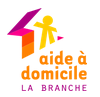 Grille d'évaluation adaptée – Intitulé d’emploiProfil et parcours professionnelProfil et parcours professionnelProfil et parcours professionnelProfil et parcours professionnelProfil et parcours professionnelProfil et parcours professionnelProfil et parcours professionnelProfil et parcours professionnelNom et prénom du salariéDate de l’entretienDate de l’entretienNom, prénom et poste de l'encadrant qui mène l'entretien d'évaluationDate du dernier entretienDate du dernier entretienIntitulé du poste occupéDate d'entrée dans la branchePositionnement actuel du salarié dans la classificationFilière CatégorieDate d'entrée dans la structurePositionnement actuel du salarié dans la classificationDegréDepuis leDate de la prise de fonction dans le postePositionnement actuel du salarié dans la classificationEchelonDepuis leDiplôme ou certification le plus élevé ou obtenu le plus récemment, en lien avec l'emploi exercéDiplôme ou certification le plus élevé ou obtenu le plus récemment, en lien avec l'emploi exercéDiplôme ou certification le plus élevé ou obtenu le plus récemment, en lien avec l'emploi exercéDiplôme ou certification le plus élevé ou obtenu le plus récemment, en lien avec l'emploi exercéDiplôme ou certification le plus élevé ou obtenu le plus récemment, en lien avec l'emploi exercéIntitulé : Année d'obtention : Niveau du diplôme :Formations suivies depuis l'entrée dans l'échelon, en lien avec l'emploi occupé, sur justificatifFormations suivies depuis l'entrée dans l'échelon, en lien avec l'emploi occupé, sur justificatifFormations suivies depuis l'entrée dans l'échelon, en lien avec l'emploi occupé, sur justificatifFormations suivies depuis l'entrée dans l'échelon, en lien avec l'emploi occupé, sur justificatifFormations suivies depuis l'entrée dans l'échelon, en lien avec l'emploi occupé, sur justificatifFormations suivies depuis l'entrée dans l'échelon, en lien avec l'emploi occupé, sur justificatifFormations suivies depuis l'entrée dans l'échelon, en lien avec l'emploi occupé, sur justificatifFormationAnnéeDuréeFormationAnnéeDuréeTOTAL heures de formation suivies dans l'échelon :TOTAL heures de formation suivies dans l'échelon :HeuresHeuresHeuresHeuresPublics accompagnés / Services d’affectationPublics accompagnés / Services d’affectationPublics accompagnés / Services d’affectationPublics accompagnés / Services d’affectationPublics accompagnés / Services d’affectationPublics accompagnés / Services d’affectation Public/Service 1 Public/Service 1 Public/Service 4 Public/Service 4 Public/Service 7 Public/Service 7 Public/Service 2 Public/Service 2 Public/Service 5 Public/Service 5 Public/Service 8 Public/Service 8 Public/Service 3 Public/Service 3Public/Service 6Public/Service 9 Autre :Evaluation des compétences développées en lien avec les missionsEvaluation des compétences développées en lien avec les missionsEn amont de l'entretien, la grille est préparée par l'employeur ou son représentant pour identifier les missions qui ne sont pas exercées dans le poste. De son côté, le salarié est invité à cocher la case correspondant au niveau de maîtrise de la compétence qu'il considère avoir acquis pour chaque compétence évaluée. En amont de l'entretien, la grille est préparée par l'employeur ou son représentant pour identifier les missions qui ne sont pas exercées dans le poste. De son côté, le salarié est invité à cocher la case correspondant au niveau de maîtrise de la compétence qu'il considère avoir acquis pour chaque compétence évaluée. LES DIFFERENTS NIVEAUX DE MAITRISELES DIFFERENTS NIVEAUX DE MAITRISEEN COURS D'APPROPRIATION
Notions de base dans le domaine concerné. Capacité à mettre en œuvre le savoir-faire dans des situations courantes et simples et en pouvant être encadré ou tutoré.INTERMEDIAIRE
Connaissance théorique et pratique (notion de « je mobilise parfois cette compétence »). Capacité à mettre en œuvre le savoir-faire dans des situations courantes et simples en toute autonomie. MAITRISE
Connaissance théorique et pratique approfondie (notion de « je mobilise fréquemment cette compétence »). Capacité à mettre en œuvre le savoir-faire dans des situations courantes et/ou complexes en toute autonomie.PARFAITE MAITRISE
Expertise reconnue sur le domaine concerné, capacité à transmettre son savoir. Capacité à mettre en œuvre le savoir-faire également dans des situations complexes et/ou inhabituellesCompétences clés :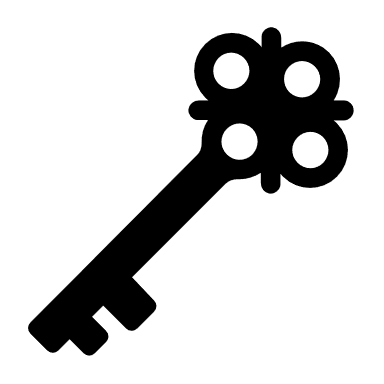 Compétence non exercéeCompétence non exercéeCompétence non exercéeAuto-évaluation du salariéAuto-évaluation du salariéAuto-évaluation du salariéAuto-évaluation du salariéAuto-évaluation du salariéAuto-évaluation du salariéAuto-évaluation du salariéAuto-évaluation du salariéAuto-évaluation du salariéAuto-évaluation du salariéEvaluation
de l'encadrantEvaluation
de l'encadrantEvaluation
de l'encadrantEvaluation
de l'encadrantEvaluation
de l'encadrantEvaluation
de l'encadrantEvaluation
de l'encadrantEvaluation
de l'encadrantEvaluation
de l'encadrantEvaluation
de l'encadrantEvaluation
de l'encadrantEvaluation
de l'encadrantCompétences clés :Intitulé de la compétenceIntitulé de la compétenceIntitulé de la compétenceIntitulé de la compétenceIntitulé de la compétenceCompétence non exercéeCompétence non exercéeCompétence non exercéeEn cours d'appropriationEn cours d'appropriationEn cours d'appropriationIntermédiaireIntermédiaireMaîtriseMaîtriseParfaite maîtriseParfaite maîtriseParfaite maîtriseEn cours d'appropriationEn cours d'appropriationEn cours d'appropriationIntermédiaireIntermédiaireIntermédiaireMaîtriseMaîtriseMaîtriseParfaite maîtriseParfaite maîtriseParfaite maîtriseCommentaires du salarié et/ou de l'encadrantCommentaires du salarié et/ou de l'encadrantCompétences transversesCompétences transversesCompétences transversesCompétences transversesCompétences transversesCompétences transversesCompétences transversesCompétences transversesCompétences transversesCompétences transversesCompétences transversesCompétences transversesCompétences transversesCompétences transversesCompétences transversesCompétences transversesCompétences transversesCompétences transversesCompétences transversesCompétences transversesCompétences transversesCompétences transversesCompétences transversesCompétences transversesCompétences transversesCompétences transversesCompétences transversesCompétences transversesCompétences transversesCompétences transversesCompétences transversesCompétences transversesCompétences transversesCompétences socialesCompétences socialesCompétences socialesCompétences socialesCompétences socialesCompétences socialesCompétences socialesCompétences socialesCompétences socialesCompétences socialesCompétences socialesCompétences socialesCompétences socialesCompétences socialesCompétences socialesCompétences socialesCompétences socialesCompétences socialesCompétences socialesCompétences socialesCompétences socialesCompétences socialesCompétences socialesCompétences socialesCompétences socialesCompétences socialesCompétences socialesCompétences socialesCompétences socialesCompétences socialesCompétences socialesCompétences socialesCompétences socialesCompétence 1Compétence 1Compétence 1Compétence 1Compétence 1Compétence 2Compétence 2Compétence 2Compétence 2Compétence 2Compétence 3Compétence 3Compétence 3Compétence 3Compétence 3Compétence 4Compétence 4Compétence 4Compétence 4Compétence 4Compétence 5Compétence 5Compétence 5Compétence 5Compétence 5Compétence 6Compétence 6Compétence 6Compétence 6Compétence 6Autre :Compétences organisationnellesCompétences organisationnellesCompétences organisationnellesCompétences organisationnellesCompétences organisationnellesCompétences organisationnellesCompétences organisationnellesCompétences organisationnellesCompétences organisationnellesCompétences organisationnellesCompétences organisationnellesCompétences organisationnellesCompétences organisationnellesCompétences organisationnellesCompétences organisationnellesCompétences organisationnellesCompétences organisationnellesCompétences organisationnellesCompétences organisationnellesCompétences organisationnellesCompétences organisationnellesCompétences organisationnellesCompétences organisationnellesCompétences organisationnellesCompétences organisationnellesCompétences organisationnellesCompétences organisationnellesCompétences organisationnellesCompétences organisationnellesCompétences organisationnellesCompétences organisationnellesCompétences organisationnellesCompétences organisationnellesCompétence 1Compétence 1Compétence 1Compétence 1Compétence 1Compétence 2Compétence 2Compétence 2Compétence 2Compétence 2Compétence 3Compétence 3Compétence 3Compétence 3Compétence 3Compétence 4Compétence 4Compétence 4Compétence 4Compétence 4Compétence 5Compétence 5Compétence 5Compétence 5Compétence 5Compétence 6Compétence 6Compétence 6Compétence 6Compétence 6Autre :Autres compétences transversesAutres compétences transversesAutres compétences transversesAutres compétences transversesAutres compétences transversesAutres compétences transversesAutres compétences transversesAutres compétences transversesAutres compétences transversesAutres compétences transversesAutres compétences transversesAutres compétences transversesAutres compétences transversesAutres compétences transversesAutres compétences transversesAutres compétences transversesAutres compétences transversesAutres compétences transversesAutres compétences transversesAutres compétences transversesAutres compétences transversesAutres compétences transversesAutres compétences transversesAutres compétences transversesAutres compétences transversesAutres compétences transversesAutres compétences transversesAutres compétences transversesAutres compétences transversesAutres compétences transversesAutres compétences transversesAutres compétences transversesAutres compétences transversesCompétence 1Compétence 1Compétence 1Compétence 1Compétence 1Compétence 2Compétence 2Compétence 2Compétence 2Compétence 2Compétence 3Compétence 3Compétence 3Compétence 3Compétence 3Autre :Bloc mission 1Bloc mission 1Bloc mission 1Bloc mission 1Bloc mission 1Bloc mission 1Bloc mission 1Bloc mission 1Bloc mission 1Bloc mission 1Bloc mission 1Bloc mission 1Bloc mission 1Bloc mission 1Bloc mission 1Bloc mission 1Bloc mission 1Bloc mission 1Bloc mission 1Bloc mission 1Bloc mission 1Bloc mission 1Bloc mission 1Bloc mission 1Bloc mission 1Bloc mission 1Bloc mission 1Bloc mission 1Bloc mission 1Bloc mission 1Bloc mission 1Bloc mission 1Bloc mission 1Compétences spécifiques associéesCompétences spécifiques associéesCompétences spécifiques associéesCompétences spécifiques associéesCompétences spécifiques associéesCompétences spécifiques associéesCompétences spécifiques associéesCompétences spécifiques associéesCompétences spécifiques associéesCompétences spécifiques associéesCompétences spécifiques associéesCompétences spécifiques associéesCompétences spécifiques associéesCompétences spécifiques associéesCompétences spécifiques associéesCompétences spécifiques associéesCompétences spécifiques associéesCompétences spécifiques associéesCompétences spécifiques associéesCompétences spécifiques associéesCompétences spécifiques associéesCompétences spécifiques associéesCompétences spécifiques associéesCompétences spécifiques associéesCompétences spécifiques associéesCompétences spécifiques associéesCompétences spécifiques associéesCompétences spécifiques associéesCompétences spécifiques associéesCompétences spécifiques associéesCompétences spécifiques associéesCompétences spécifiques associéesCompétences spécifiques associéesCompétence 1Compétence 1Compétence 1Compétence 1Compétence 1Compétence 1Compétence 2Compétence 2Compétence 2Compétence 2Compétence 2Compétence 2Compétence 3Compétence 3Compétence 3Compétence 3Compétence 3Compétence 3Compétence 4Compétence 4Compétence 4Compétence 4Compétence 4Compétence 4Compétence 5Compétence 5Compétence 5Compétence 5Compétence 5Compétence 5Compétence 6Compétence 6Compétence 6Compétence 6Compétence 6Compétence 6Autre : Autre : Bloc mission 2Bloc mission 2Bloc mission 2Bloc mission 2Bloc mission 2Bloc mission 2Bloc mission 2Bloc mission 2Bloc mission 2Bloc mission 2Bloc mission 2Bloc mission 2Bloc mission 2Bloc mission 2Bloc mission 2Bloc mission 2Bloc mission 2Bloc mission 2Bloc mission 2Bloc mission 2Bloc mission 2Bloc mission 2Bloc mission 2Bloc mission 2Bloc mission 2Bloc mission 2Bloc mission 2Bloc mission 2Bloc mission 2Bloc mission 2Bloc mission 2Bloc mission 2Bloc mission 2Compétences spécifiques associéesCompétences spécifiques associéesCompétences spécifiques associéesCompétences spécifiques associéesCompétences spécifiques associéesCompétences spécifiques associéesCompétences spécifiques associéesCompétences spécifiques associéesCompétences spécifiques associéesCompétences spécifiques associéesCompétences spécifiques associéesCompétences spécifiques associéesCompétences spécifiques associéesCompétences spécifiques associéesCompétences spécifiques associéesCompétences spécifiques associéesCompétences spécifiques associéesCompétences spécifiques associéesCompétences spécifiques associéesCompétences spécifiques associéesCompétences spécifiques associéesCompétences spécifiques associéesCompétences spécifiques associéesCompétences spécifiques associéesCompétences spécifiques associéesCompétences spécifiques associéesCompétences spécifiques associéesCompétences spécifiques associéesCompétences spécifiques associéesCompétences spécifiques associéesCompétences spécifiques associéesCompétences spécifiques associéesCompétences spécifiques associéesCompétence 1Compétence 1Compétence 1Compétence 1Compétence 1Compétence 1Compétence 2Compétence 2Compétence 2Compétence 2Compétence 2Compétence 2Compétence 3Compétence 3Compétence 3Compétence 3Compétence 3Compétence 3Compétence 4Compétence 4Compétence 4Compétence 4Compétence 4Compétence 4Compétence 5Compétence 5Compétence 5Compétence 5Compétence 5Compétence 5Compétence 6Compétence 6Compétence 6Compétence 6Compétence 6Compétence 6Autre : Bloc mission 3Bloc mission 3Bloc mission 3Bloc mission 3Bloc mission 3Bloc mission 3Bloc mission 3Bloc mission 3Bloc mission 3Bloc mission 3Bloc mission 3Bloc mission 3Bloc mission 3Bloc mission 3Bloc mission 3Bloc mission 3Bloc mission 3Bloc mission 3Bloc mission 3Bloc mission 3Bloc mission 3Bloc mission 3Bloc mission 3Bloc mission 3Bloc mission 3Bloc mission 3Bloc mission 3Bloc mission 3Bloc mission 3Bloc mission 3Bloc mission 3Bloc mission 3Bloc mission 3Compétences spécifiques associéesCompétences spécifiques associéesCompétences spécifiques associéesCompétences spécifiques associéesCompétences spécifiques associéesCompétences spécifiques associéesCompétences spécifiques associéesCompétences spécifiques associéesCompétences spécifiques associéesCompétences spécifiques associéesCompétences spécifiques associéesCompétences spécifiques associéesCompétences spécifiques associéesCompétences spécifiques associéesCompétences spécifiques associéesCompétences spécifiques associéesCompétences spécifiques associéesCompétences spécifiques associéesCompétences spécifiques associéesCompétences spécifiques associéesCompétences spécifiques associéesCompétences spécifiques associéesCompétences spécifiques associéesCompétences spécifiques associéesCompétences spécifiques associéesCompétences spécifiques associéesCompétences spécifiques associéesCompétences spécifiques associéesCompétences spécifiques associéesCompétences spécifiques associéesCompétences spécifiques associéesCompétences spécifiques associéesCompétences spécifiques associéesCompétence 1Compétence 1Compétence 1Compétence 1Compétence 2Compétence 2Compétence 2Compétence 2Compétence 3Compétence 3Compétence 3Compétence 3Compétence 4Compétence 4Compétence 4Compétence 4Compétence 5Compétence 5Compétence 5Compétence 5Compétence 6Compétence 6Compétence 6Compétence 6Autre :Autre :Autre :Bloc mission 4Bloc mission 4Bloc mission 4Bloc mission 4Bloc mission 4Bloc mission 4Bloc mission 4Bloc mission 4Bloc mission 4Bloc mission 4Bloc mission 4Bloc mission 4Bloc mission 4Bloc mission 4Bloc mission 4Bloc mission 4Bloc mission 4Bloc mission 4Bloc mission 4Bloc mission 4Bloc mission 4Bloc mission 4Bloc mission 4Bloc mission 4Bloc mission 4Bloc mission 4Bloc mission 4Bloc mission 4Bloc mission 4Bloc mission 4Bloc mission 4Bloc mission 4Bloc mission 4Compétences spécifiques associéesCompétences spécifiques associéesCompétences spécifiques associéesCompétences spécifiques associéesCompétences spécifiques associéesCompétences spécifiques associéesCompétences spécifiques associéesCompétences spécifiques associéesCompétences spécifiques associéesCompétences spécifiques associéesCompétences spécifiques associéesCompétences spécifiques associéesCompétences spécifiques associéesCompétences spécifiques associéesCompétences spécifiques associéesCompétences spécifiques associéesCompétences spécifiques associéesCompétences spécifiques associéesCompétences spécifiques associéesCompétences spécifiques associéesCompétences spécifiques associéesCompétences spécifiques associéesCompétences spécifiques associéesCompétences spécifiques associéesCompétences spécifiques associéesCompétences spécifiques associéesCompétences spécifiques associéesCompétences spécifiques associéesCompétences spécifiques associéesCompétences spécifiques associéesCompétences spécifiques associéesCompétences spécifiques associéesCompétences spécifiques associéesCompétence 1Compétence 1Compétence 1Compétence 1Compétence 2Compétence 2Compétence 2Compétence 2Compétence 3Compétence 3Compétence 3Compétence 3Compétence 4Compétence 4Compétence 4Compétence 4Compétence 5Compétence 5Compétence 5Compétence 5Compétence 6Compétence 6Compétence 6Compétence 6Autre :Autre :Autre :Bloc mission 5Bloc mission 5Bloc mission 5Bloc mission 5Bloc mission 5Bloc mission 5Bloc mission 5Bloc mission 5Bloc mission 5Bloc mission 5Bloc mission 5Bloc mission 5Bloc mission 5Bloc mission 5Bloc mission 5Bloc mission 5Bloc mission 5Bloc mission 5Bloc mission 5Bloc mission 5Bloc mission 5Bloc mission 5Bloc mission 5Bloc mission 5Bloc mission 5Bloc mission 5Bloc mission 5Bloc mission 5Bloc mission 5Bloc mission 5Bloc mission 5Bloc mission 5Bloc mission 5Compétences spécifiques associéesCompétences spécifiques associéesCompétences spécifiques associéesCompétences spécifiques associéesCompétences spécifiques associéesCompétences spécifiques associéesCompétences spécifiques associéesCompétences spécifiques associéesCompétences spécifiques associéesCompétences spécifiques associéesCompétences spécifiques associéesCompétences spécifiques associéesCompétences spécifiques associéesCompétences spécifiques associéesCompétences spécifiques associéesCompétences spécifiques associéesCompétences spécifiques associéesCompétences spécifiques associéesCompétences spécifiques associéesCompétences spécifiques associéesCompétences spécifiques associéesCompétences spécifiques associéesCompétences spécifiques associéesCompétences spécifiques associéesCompétences spécifiques associéesCompétences spécifiques associéesCompétences spécifiques associéesCompétences spécifiques associéesCompétences spécifiques associéesCompétences spécifiques associéesCompétences spécifiques associéesCompétences spécifiques associéesCompétences spécifiques associéesCompétence 1Compétence 1Compétence 1Compétence 1Compétence 2Compétence 2Compétence 2Compétence 2Compétence 3Compétence 3Compétence 3Compétence 3Compétence 4Compétence 4Compétence 4Compétence 4Compétence 5Compétence 5Compétence 5Compétence 5Compétence 6Compétence 6Compétence 6Compétence 6Autre :Autre :Autre :Proposition de l’encadrantProposition de l’encadrantProposition de l’encadrantProposition de l’encadrantProposition de l’encadrantProposition de l’encadrantProposition de l’encadrantProposition de l’encadrantProposition de l’encadrantProposition de l’encadrantProposition de l’encadrantProposition de l’encadrantProposition de l’encadrantProposition de l’encadrantProposition de l’encadrantNom et prénom du salariéNom et prénom du salariéPositionnement actuel du salarié dans la classificationDegrédepuis leEchelon Echelon  depuis leModalités d'évolution dans la classification: rappel des dispositions conventionnellesModalités d'évolution dans la classification: rappel des dispositions conventionnellesModalités d'évolution dans la classification: rappel des dispositions conventionnellesModalités d'évolution dans la classification: rappel des dispositions conventionnellesModalités d'évolution dans la classification: rappel des dispositions conventionnellesModalités d'évolution dans la classification: rappel des dispositions conventionnellesModalités d'évolution dans la classification: rappel des dispositions conventionnellesModalités d'évolution dans la classification: rappel des dispositions conventionnellesModalités d'évolution dans la classification: rappel des dispositions conventionnellesModalités d'évolution dans la classification: rappel des dispositions conventionnellesModalités d'évolution dans la classification: rappel des dispositions conventionnellesModalités d'évolution dans la classification: rappel des dispositions conventionnellesModalités d'évolution dans la classification: rappel des dispositions conventionnellesModalités d'évolution dans la classification: rappel des dispositions conventionnellesModalités d'évolution dans la classification: rappel des dispositions conventionnellesEchelon 1
En phase d’appropriation des missions de base de l’emploiRecopier les modalités correspondant à la classification retenue par le salarié (cf. avenant 43)Recopier les modalités correspondant à la classification retenue par le salarié (cf. avenant 43)Recopier les modalités correspondant à la classification retenue par le salarié (cf. avenant 43)Recopier les modalités correspondant à la classification retenue par le salarié (cf. avenant 43)Recopier les modalités correspondant à la classification retenue par le salarié (cf. avenant 43)Recopier les modalités correspondant à la classification retenue par le salarié (cf. avenant 43)Recopier les modalités correspondant à la classification retenue par le salarié (cf. avenant 43)Recopier les modalités correspondant à la classification retenue par le salarié (cf. avenant 43)Recopier les modalités correspondant à la classification retenue par le salarié (cf. avenant 43)Recopier les modalités correspondant à la classification retenue par le salarié (cf. avenant 43)Recopier les modalités correspondant à la classification retenue par le salarié (cf. avenant 43)Recopier les modalités correspondant à la classification retenue par le salarié (cf. avenant 43)Recopier les modalités correspondant à la classification retenue par le salarié (cf. avenant 43)Recopier les modalités correspondant à la classification retenue par le salarié (cf. avenant 43)Echelon 2 
Maîtrise de l’ensemble des principales missions de l’emploiRecopier les modalités correspondant à la classification retenue par le salarié (cf. avenant 43)Recopier les modalités correspondant à la classification retenue par le salarié (cf. avenant 43)Recopier les modalités correspondant à la classification retenue par le salarié (cf. avenant 43)Recopier les modalités correspondant à la classification retenue par le salarié (cf. avenant 43)Recopier les modalités correspondant à la classification retenue par le salarié (cf. avenant 43)Recopier les modalités correspondant à la classification retenue par le salarié (cf. avenant 43)Recopier les modalités correspondant à la classification retenue par le salarié (cf. avenant 43)Recopier les modalités correspondant à la classification retenue par le salarié (cf. avenant 43)Recopier les modalités correspondant à la classification retenue par le salarié (cf. avenant 43)Recopier les modalités correspondant à la classification retenue par le salarié (cf. avenant 43)Recopier les modalités correspondant à la classification retenue par le salarié (cf. avenant 43)Recopier les modalités correspondant à la classification retenue par le salarié (cf. avenant 43)Recopier les modalités correspondant à la classification retenue par le salarié (cf. avenant 43)Recopier les modalités correspondant à la classification retenue par le salarié (cf. avenant 43)Echelon 3
Parfaite maîtrise de l’ensemble des missions de l’emploi, y compris lors de situations inhabituellesRecopier les modalités correspondant à la classification retenue par le salarié (cf. avenant 43)Recopier les modalités correspondant à la classification retenue par le salarié (cf. avenant 43)Recopier les modalités correspondant à la classification retenue par le salarié (cf. avenant 43)Recopier les modalités correspondant à la classification retenue par le salarié (cf. avenant 43)Recopier les modalités correspondant à la classification retenue par le salarié (cf. avenant 43)Recopier les modalités correspondant à la classification retenue par le salarié (cf. avenant 43)Recopier les modalités correspondant à la classification retenue par le salarié (cf. avenant 43)Recopier les modalités correspondant à la classification retenue par le salarié (cf. avenant 43)Recopier les modalités correspondant à la classification retenue par le salarié (cf. avenant 43)Recopier les modalités correspondant à la classification retenue par le salarié (cf. avenant 43)Recopier les modalités correspondant à la classification retenue par le salarié (cf. avenant 43)Recopier les modalités correspondant à la classification retenue par le salarié (cf. avenant 43)Recopier les modalités correspondant à la classification retenue par le salarié (cf. avenant 43)Recopier les modalités correspondant à la classification retenue par le salarié (cf. avenant 43)Nombre d'années de pratique dans l'échelon actuelNombre d'années de pratique dans l'échelon actuelNombre d'heures de formation dans l'échelon actuelNombre d'heures de formation dans l'échelon actuelNombre d'heures de formation dans l'échelon actuelNombre d'heures de formation dans l'échelon actuelNombre d'heures de formation dans l'échelon actuelNombre d'heures de formation dans l'échelon actuelNombre d'heures de formation dans l'échelon actuelet pour les salariés éligibles à l'échelon 3 uniquementet pour les salariés éligibles à l'échelon 3 uniquementet pour les salariés éligibles à l'échelon 3 uniquementet pour les salariés éligibles à l'échelon 3 uniquementet pour les salariés éligibles à l'échelon 3 uniquementet pour les salariés éligibles à l'échelon 3 uniquementet pour les salariés éligibles à l'échelon 3 uniquementet pour les salariés éligibles à l'échelon 3 uniquementet pour les salariés éligibles à l'échelon 3 uniquementet pour les salariés éligibles à l'échelon 3 uniquementet pour les salariés éligibles à l'échelon 3 uniquementet pour les salariés éligibles à l'échelon 3 uniquementet pour les salariés éligibles à l'échelon 3 uniquementet pour les salariés éligibles à l'échelon 3 uniquementet pour les salariés éligibles à l'échelon 3 uniquementTOTALTOTALDont nombre en parfaite maîtriseNombre de compétences exercéesNombre de compétences exercéesTaux atteintTaux viséTaux viséTaux viséConclusionConclusionConclusionConclusionConclusionConclusiondont nombre de compétences clésdont nombre de compétences clés100%100%100%dont nombre de compétences non-clés dont nombre de compétences non-clés 50%50%50%Proposition de positionnement du salarié dans la classification par l'encadrant :Proposition de positionnement du salarié dans la classification par l'encadrant :Proposition de positionnement du salarié dans la classification par l'encadrant :Proposition de positionnement du salarié dans la classification par l'encadrant :Proposition de positionnement du salarié dans la classification par l'encadrant :Proposition de positionnement du salarié dans la classification par l'encadrant :Proposition de positionnement du salarié dans la classification par l'encadrant :Proposition de positionnement du salarié dans la classification par l'encadrant :Changement d'échelon (oui/non)Changement d'échelon (oui/non)Changement d'échelon (oui/non)Changement d'échelon (oui/non)Changement d'échelon (oui/non)Conclusion de l’entretienConclusion de l’entretienConclusion de l’entretienConclusion de l’entretienConclusion de l’entretienConclusion de l’entretienConclusion de l’entretienConclusion de l’entretienConclusion de l’entretienConclusion de l’entretienConclusion de l’entretienConclusion de l’entretienConclusion de l’entretienConclusion de l’entretienAxe de progrès/d'amélioration prioritaire et actions envisagées (formation…)Axe de progrès/d'amélioration prioritaire et actions envisagées (formation…)Axe de progrès/d'amélioration prioritaire et actions envisagées (formation…)Axe de progrès/d'amélioration prioritaire et actions envisagées (formation…)Axe de progrès/d'amélioration prioritaire et actions envisagées (formation…)Axe de progrès/d'amélioration prioritaire et actions envisagées (formation…)Axe de progrès/d'amélioration prioritaire et actions envisagées (formation…)Axe de progrès/d'amélioration prioritaire et actions envisagées (formation…)Axe de progrès/d'amélioration prioritaire et actions envisagées (formation…)Axe de progrès/d'amélioration prioritaire et actions envisagées (formation…)Axe de progrès/d'amélioration prioritaire et actions envisagées (formation…)Axe de progrès/d'amélioration prioritaire et actions envisagées (formation…)Axe de progrès/d'amélioration prioritaire et actions envisagées (formation…)Axe de progrès/d'amélioration prioritaire et actions envisagées (formation…)Commentaires éventuels du salarié Commentaires éventuels du salarié Commentaires éventuels du salarié Commentaires éventuels du salarié Commentaires éventuels du salarié Commentaires éventuels du salarié Commentaires éventuels du salarié Commentaires éventuels du salarié Commentaires éventuels du salarié Commentaires éventuels du salarié Commentaires éventuels du salarié Date et signature du salariéDate et signature du salariéDate et signature du salariéCommentaires éventuels de l'encadrant Commentaires éventuels de l'encadrant Commentaires éventuels de l'encadrant Commentaires éventuels de l'encadrant Commentaires éventuels de l'encadrant Commentaires éventuels de l'encadrant Commentaires éventuels de l'encadrant Commentaires éventuels de l'encadrant Commentaires éventuels de l'encadrant Commentaires éventuels de l'encadrant Commentaires éventuels de l'encadrant Date et signature de l'encadrantDate et signature de l'encadrantDate et signature de l'encadrantDécision de l'employeur par rapport à la proposition de positionnement
Commentaires, notamment en cas d'avis divergentsDécision de l'employeur par rapport à la proposition de positionnement
Commentaires, notamment en cas d'avis divergentsDécision de l'employeur par rapport à la proposition de positionnement
Commentaires, notamment en cas d'avis divergentsDécision de l'employeur par rapport à la proposition de positionnement
Commentaires, notamment en cas d'avis divergentsDécision de l'employeur par rapport à la proposition de positionnement
Commentaires, notamment en cas d'avis divergentsDécision de l'employeur par rapport à la proposition de positionnement
Commentaires, notamment en cas d'avis divergentsDécision de l'employeur par rapport à la proposition de positionnement
Commentaires, notamment en cas d'avis divergentsSi changement d'échelon, date d'application:Si changement d'échelon, date d'application:Si changement d'échelon, date d'application:Si changement d'échelon, date d'application:Date et signature de l'employeurDate et signature de l'employeurDate et signature de l'employeur